Муниципальное автономное образовательное учреждение дополнительного образования Центр дополнительного образования«Планирование карьеры» г. Томска(МАОУ «Планирование карьеры»)MUNICIPAL INSTITUTION CENTRE BY CAREER PLANNING Ул. Смирнова, д.28, стр.1, г. Томск, 634059, Россия, тел./факс: 90-11-79Адрес сайта: www.cpc.tomsk.ruE-mail:cpcpk@mail.ruДополнительная общеобразовательная общеразвивающая программа социально-педагогической направленности«Умелые ботаники»для обучающихся 12-15 лет(72 часа)Срок реализации: 1 годТомск 2019Информационная картаДОПОЛНИТЕЛЬНОЙ  ОБЩЕОБРАЗОВАТЕЛЬНОЙ ОБЩЕРАЗВИВАЮЩЕЙ ПРОГРАММЫ«Умелые ботаники»Дополнительная общеразвивающая программа  разработана в соответствии с Федеральным законом от 29.12.12г. №273-ФЗ «Об образовании в Российской Федерации»,  приказом Министерства образования и науки Российской Федерации (Минобрнауки России) от 29 августа 2013г. №1008 г. Москва «Об утверждении Порядка организации и осуществления образовательной деятельности по дополнительным общеобразовательным программам», конвенцией о правах ребенка, санитарными правилами и нормативами и другими нормативно-правовыми документами, Уставом МАОУ ПК.Составитель – педагог дополнительного образования МАОУ «Планирование карьеры» Гесс Татьяна Андреевна.Программа модифицированная.По функциональному назначению ─ общеразвивающая, практико-ориентированная.По способу реализации ─ эвристическая.По технологии проведения занятий – дифференцированная. По возрасту обучающихся ─ 12 – 15 лет.По половому признаку ─ оба пола.По продолжительности реализации ─1 годНаправленность: естественнонаучная.Пояснительная запискаЗнания биологии нужны и важны не только специалистам, но и любому человеку в частности, т.к. только знания о связи всего живого на планете поможет нам не совершать ошибок, способных образовывать необратимые катастрофы. Привлечение школьников к процессу познавания живой природы, призвание их задуматься о важности бережного отношении ко всему живому, умение выразить свои мысли и отстоять их - это основа организации биологического кружка, так как биологическое образование формирует у учащихся понимание жизни как величайшей ценности. Основной отличительной чертой данной программы можно выделить следующие аспекты: Она затрагивает обширный круг как естественных, так и научных исследований и является дополнением к базовой учебной программе общеобразовательной школы;Затронуты разделы изучения особенностей растительной и живой природы Томска и Томской области (растительный и животный мир, природоохранная деятельность);В результате чего, сочетание различных комплексов форм обучения, которая в свою очередь нацелена на углубление и дополнение знаний в области биологии и экологии, а также в которой упор делается именно на практическую деятельность и нацелена на конкретную область, делает программу достаточно актуальной.  Занятие в кружке позволят учащимся, с одной стороны, расширить свои знания о мире растений и животных, с другой - продемонстрировать свои умения и навыки в области биологии перед учащимися школы, так как предполагается организация внеклассных мероприятий с участием кружковцев. Несмотря на то, что вопрос касаемый профориентации не относится к главной задачи данного курса, но различная деятельность, которая запланирована на наших занятиях, возможно, в будущем поможет юным биологам определится с выбором свой профессии.Цель программы: развитие у обучающихся МАОУ ПК в 2018-2019 году культуры в области экологии, понимание предмета «Биология» как важный, естественнонаучный и культурный опыт человечества.Даная цель достигается решением следующих задач:Образовательных:Сформировать у учащихся представлении об многообразии растительного и животного мира.Обучить учащихся обращаться с лабораторным оборудованием, проводить наблюдения за растительными объектами.Развивающих:Развить познавательный интерес обучающихся к окружающей среде.Развить исследовательские  навыки учащихся.Воспитательных:Воспитать бережное отношение к окружающему миру.Способствовать формированию и развитию коммуникативных свойств личности.Возраст участников программы -12-15 лет.Продолжительность образовательного процесса- 1 год. Программа разработана таким образом, чтобы за отведенное время можно было изучить как теоретические материалы, так и практические.Общее количество часов  обучения – 72 часа. Занятия проводятся 1 раз в неделю по 2 часа (1 час 40 минут). Программа предусматривает различные виды и формы образовательной деятельности:- учебные занятия; -интеллектуальные и ролевые игры;-занятия в лабораториях при университете; - лекции;-учебные экскурсии.Содержание и материал программы «Умелые ботаники» организованы по принципу дифференциации в соответствии со следующими уровнями сложности: 
1. «Стартовый уровень». Предполагает использование и реализацию общедоступных и универсальных форм организации материала, минимальную сложность предлагаемого для освоения содержания программы. 2. «Базовый уровень». Предполагает использование и реализацию таких форм организации материала, которые допускают освоение специализированных знаний и языка, гарантированно обеспечивают трансляцию обшей и целостной картины в рамках содержательно-тематического направления программы. 3. «Продвинутый уровень». Предполагает использование форм организации материала, обеспечивающих доступ к сложным (возможно узкоспециализированным) и нетривиальным разделам в рамках содержательно- тематического направления программы. Также предполагает углубленное изучение содержания программы и доступ к около профессиональным и профессиональным знаниям в рамках содержательно-тематического направления программы. Ожидаемые результаты по программе.Личностные результаты.Наличие у обучающихся интереса к изучению живой природы;Рост интеллектуальных умений ( умение доказывать, строить рассуждения, анализировать, делать выводы);Стремление учащихся осознано выбирать дальнейшую индивидуальную траекторию образования, основываясь на полученных знаниях и интересах.Метапредметные  результаты.Умение лично определять для себя новые цели и задачи в любой сфере деятельности.Умение по своему усмотрению планировать наилучший путь достижения поставленной цели, в том числе поиск альтернативного способа.Умение самостоятельно принимать решения  Предметные результаты.Понимание комплекса знаний о живой природе, для последующего формирования представления о естественно - научной картине мира;Формирование первоначальных систематизированных представлений о биологических объектах, процессах, явлениях, закономерностях, об основных биологических теориях;Понимание значимости предмета «Биология» в практической деятельности человека.Понимание роли и места людей в природе..Формы проверки:- Викторины;-Выполнение творческих индивидуальных и групповых заданий;- Участие в конференциях.Формы подведения итогов:- Защита творческих проектов.По итогам освоения программы обучающийся оценивается по следующим критериям:- разработка собственных проектов; - участие в профессиональных конкурсах и конференциях; - печатные материалы тезисов и публикаций. Основная форма проверки результатов работы – разработка и защита собственных проектов.зачтено – если от обучающего исходило желание и стремление к самопознанию, если он активно включался в деятельность, демонстрировал умения применять полученные знания на практике.Неаттестация – обучающийся не посещал занятия / обучающийся не проявлял заинтересованность и стремление к самопознанию, не включался в деятельность, не продемонстрировал умение применять полученные знания на практике.Промежуточная аттестация по программе 2 раза в год: 1 полугодие, 2 полугодие. УЧЕБНО-ТЕМАТИЧЕСКИЙ ПЛАНСодержание программыВводное занятие, знакомство с курсом.  Ознакомление с техникой безопасности и правилами поведения. Определение направленности деятельности, определение  таких понятий как «Биология». Практика: знакомство с лабораторией и  оборудованием. Многообразие природных сообществ. Знакомство с многообразием искусственно созданных природных сообществ. Изучение такого понятия как экосистема.  Практика: подбор оптимальных условий для собственной экосистемы. «Тихая охота». Что мы знаем о грибах.  Понятие о грибах. Особенности в строении и в питании. Практика: Игра «Грибное лукошко».Растения. История возникновения. Знакомство с таким понятием как «Ботаника». История появления первых растений. Практика: викторина «В мире растений».Царство растений. Понятие высшие и низшие растения. Отличительные особенности каждого класса.   Практика: викторина «Третий лишний»Органы цветковых растений. Строение цветковых растений. Строение тычинки и пестика. Практика: создание макета цветка со всеми органами. Просмотр и анализ фильма. Поиск в нем ошибокСъедобные и ядовитые растения. Польза и вред различных растений на организм животных и людей.  Практика: проведение интеллектуально игрыЛекарственные растения. Основные виды лекарственных растений. Какими целебными свойствами обладают. Почему носят название «лекарственные».  Практика: просмотр фильма, обсуждение.Растения Красной и черной книги. История создания красной книги.  Практика: создание собственной книги.Мир без растений.  Практика: Дискуссия на тему «что будет без растений». Проведение дебатов. Профессии прошлого, настоящего и будущего, связанные с растениями. История возникновения профессий, связанных с растениями. Изучение профессий из атласа новых профессий. Практика: проведение игры: «угадай профессию»Мир животных. История возникновения. История появления первой жизни на земле. Практика: просмотр фильма, обсуждение.Мир беспозвоночных животных. Общая характеристика данного класса. Особенности строения беспозвоночных животных. Практика: проведение викторины.Мир позвоночных теплокровных животных Общая характеристика данного класса. Особенности строения теплокровных животных. Практика: проведение игры «Своя игра»Мир позвоночных холоднокровных животных. Общая характеристика данного класса. Особенности строения холоднокровных животных. Практика: игра «Где логика»Животные в жизни человека. История появления животных в жизни человека. Просмотр фильма.Практика: Проведение дебатов. Животные красной и черной книги в Томской области и РоссииПрактика: создание собственной Красной книги.Профессии прошлого, настоящего и будущего, связанные с животными История возникновения профессий, связанных с животными. Изучение профессий из атласа новых профессий.Практика: Игра «угадай профессию»Что такое экология. Понятие экология. Практика: посещение лаборатории ТПУ.Экологические катастрофы и их последствия. Глобальные экологические проблемы. Способы решения этих проблем.Практика: проведение викторины.Полезные ископаемые. Польза и вред. Что такое полезные ископаемые. Для чего они нужны? Альтернативные источники энергииПрактика: проведение экспериментов по очистки воды.Самые маленькие. Бактерии и их роль в жизни человека. Полезны или вредны бактерии и микробы для человека.Практика: просмотр фильма. Обсуждение. Проведение эксперимента.Что такое плесень? Как появляется плесень. Полезные и вредные свойства плесени.Практика: проведение викториныКак появился человек. история появление первых людей. Практика: проведение игры «Кто хочет стать миллионером по биологии»Здоровье человека.  самые распространенные болезни 21 векаПрактика: просмотр фильма, проведение анализа. Проведение викторины.Какие факторы влияют на здоровье человека. Зависимость здоровья человека от окружающей среды.Практика: посещение музея.Защита проектов. Методическое обеспечение программы.Построение занятий предполагается на основе педагогических технологий активизации деятельности учащихся путем создания проблемных ситуаций, использования учебных игр, разноуровневого и развивающего обучения, индивидуальных и групповых способов обучения согласно таблице 2. Таблица 2.Материальное обеспечение.	Занятие проводится в учебном кабинете.Компьютер, мультимедийный проектор, экран.Химические реактивы, лабораторное оборудование, химическая посуда для проведения лабораторных и практических работ.Список литературыДля педагога:Яковлев Г.П., Челомбитько В.А. Ботаника – СПб.: СпецЛит, Издательство СПХФА, 2003Васильев А.Е., Воронин Н.С., Еленевский А.Г., Серебрякова Т.И., Шорина Н.И. Ботаника: морфология и анатомия растений. – М: «Просвещение», 2000 Вторушина А.Н., Гусельников М.Э., Копытова А.И., Ларионова Е.В., Назаренко О.Б., Саранчина Н.В., Шеховцова Н.С. Практикум по экологии. – Томск, 2013. В.В.Захаров, Н.И.Сонин “Биология. Живой организм”, М., “Дрофа”, 2001г.Голубева Е. «Занимательное естествознание» (серия «Нескучный учебник»). Санкт-Петербург; «Тригон», 1997Сайты в помощь педагогу:www.lib.uspi.ruwww.botsad.ruwww.risk-techno.ruwww.mnr.gov.ruwww.lanbook.comwww.alhimik.rumaratakm.narod.ruall-met.narod.ruchem.km.ruexperiment.edu.ruДля обучающихся:Целлариус А.Ю. Нескучная биология. АСТ, 2017.Граубин Г. Биология. Эксперименты и опыты живой природы. АСТ, 2017.Азимов А. Краткая история биологии. От алхимии до генетики. Центрполиграф, 20161.http://sbio.info2. http://www.teosofia.ru/biologos/3. http://www.virtulab.net4. http://www.teosofia.ru/biologos/5. http://experiment.edu.ru6. http://www.sevin.ru/fundecology/Приложение 1Анкета по информационной компетенции.1. Сформулируйте тему, которой вам интересна заниматься. 2. Напишите, чем данная тема вас заинтересовала. 3. Напишите, чем актуальна данная тема на сегодняшний день. 4. Составьте план-конспект. 5. Составьте ознакомительную презентацию и доклад по вашей темеТест «Знаете ли вы биологию?»Что такое ген?Чем отличается кожа млекопитающих от кожи рептилий?Самое высокое растение в семействе злаковые ?Как звучит название науки о грибахГлавные признаки покрытосеменных растенийУ кого из живых существ самая высокая температура тела?Кейс «Загадка дачного участка»: «Смирнов Виталий Петрович давно мечтал о небольшом дачном участке. Купив участок земли недалеко от города, ему стало ужасно интересно, какие животные и растения жили на этом участке прежде. Он обратился за советом к своему школьному товарищу – Волкову Михаилу Ивановичу – доктору биологических наук. Михаил Иванович вначале удивился необычной просьбе друга, но затем задал один уточняющий вопрос, на который Виталий Петрович не смог ответить. Тогда Михаил Иванович предложил «пытливому» землевладельцу несколько способов, позволяющих удовлетворить его любопытство». 
Задание: 
• Какой вопрос задал Михаил Иванович Виталию Петровичу? 
• Какие способы исследования дачного участка предложил Михаил Иванович своему школьному товарищу? Кейс «Чистоплотная домохозяйка»: 
«Алевтина Григорьевна всегда отличалась аккуратностью, благодаря чему она заслужила титул самой чистоплотной домохозяйки в своём подъезде. И вот однажды она обнаружила на кафеле в ванной неприятный налёт. 
- Что это?!! – с ужасом спрашивала Алевтина Григорьевна у соседки по лестничной клетки. 
Соседка сказала, что, скорее всего это грибы». 
Задание: 
• Могут ли это быть грибы? 
• А другие организмы? Предложите способы, с помощью которых можно было бы выяснить природу этого налёта. Аттестационные вопросы для обучающихся1. Биология – это…2. Составьте цепь питания характерную для луга3. Назовите основные признаки цветковых растений.4. Дайте определение земноводных и пресмыкающихся.5. Ихтиология - это…6. Перечислите основные компоненты растительной клетки.7. Как называется растворимая часть цитоплазмы?8. Назовите охраняемых животных России.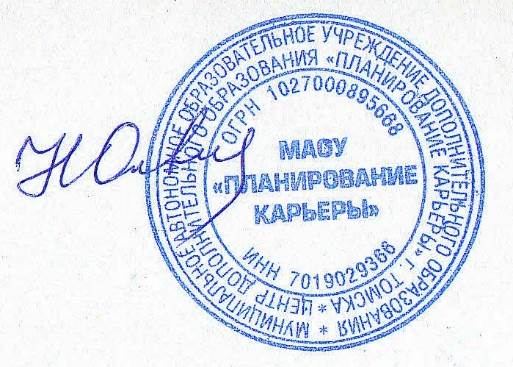 Составитель:педагог дополнительного образованияМАОУ «Планирование карьеры»	             Гесс Т.А.Задачи программыПоказателиУровни Методы оценки1.Сформировать у учащихся представлении об многообразии растительного и животного мира.2.Обучить учащихся обращаться с лабораторным оборудованием,проводить наблюдения за растительными объектами.Знание основных биологических и экологических понятийЗнание особенности развития, строения и жизни растительного и животного мираУмение проводить научно-исследовательскую работуЗнание биотических факторов и их воздействие на живые организмы Стартовыйуровень Педагогическое наблюдение 1.Сформировать у учащихся представлении об многообразии растительного и животного мира.2.Обучить учащихся обращаться с лабораторным оборудованием,проводить наблюдения за растительными объектами.Знание основных биологических и экологических понятийЗнание особенности развития, строения и жизни растительного и животного мираУмение проводить научно-исследовательскую работуЗнание биотических факторов и их воздействие на живые организмы Базовый уровеньПедагогическое наблюдение 1.Сформировать у учащихся представлении об многообразии растительного и животного мира.2.Обучить учащихся обращаться с лабораторным оборудованием,проводить наблюдения за растительными объектами.Знание основных биологических и экологических понятийЗнание особенности развития, строения и жизни растительного и животного мираУмение проводить научно-исследовательскую работуЗнание биотических факторов и их воздействие на живые организмы Продвинутый уровеньПедагогическое наблюдение № темыНаименование разделов и темКоличество часовКоличество часовОбщее количество часов№ темыНаименование разделов и темтеорияпрактикаВводное занятие, знакомство с курсом. Знакомство с оборудованием.                                                                                                                                                                                                                                                                                                                                                                                                                                                                                                                                                                                                                                                                                                                                                                                                                                                                                                                                                                                                                               112Многообразие природных сообществ. 112«Тихая охота». Что мы знаем о грибах0.51.52Растения. История возникновения224Царство растений.   112Органы цветковых растений0.51.52Съедобные и ядовитые растения112Лекарственные растения0.51.52Растения Красной и черной книги.112Мир без растений.112Профессии прошлого, настоящего и будущего, связанные с растениями224Мир животных. История возникновения224Мир беспозвоночных животных0.51.52Мир позвоночных теплокровных животных224Мир позвоночных холоднокровных животных224Животные в жизни человека112Животные красной и черной книги в Томской области и России0.51.52Профессии прошлого, настоящего и будущего, связанные с животными112Что такое экология.224Экологические катастрофы и их последствия.0.51.52Полезные ископаемые. Польза и вред.0,51,52Самые маленькие. Бактерии и их роль в жизни человека.1,52,54Что такое плесень? 112Как появился человек.224Здоровье человека.112Какие факторы влияют на здоровье человека.112Проведение индивидуального устного зачета (опроса) по пройденным темам44Итого294372№Раздел или тема программыФормы занятийПриёмы и методы организации учебно-воспитательного процессаФормы подведения итоговВводное занятие, знакомство с курсом. Знакомство с оборудованием.                                                                                                                                                                                                                                                                                                                                                                                                                                                                                                                                                                                                                                                                                                                                                                                                                                                                                                                                                                                                                               Беседа Словесный, коллективный ОпросОсенние явления в природе. Беседа,дидактическая игра, лабораторная работа, экспериментНаглядныйрепродуктивныйчастично-поисковыйгрупповой объяснительно-иллюстративный   Самоанализ, проверка знаний, опрос.«Тихая охота». Что мы знаем о грибах Беседа,эксперимент, опыт, дидактическая играНаглядныйрепродуктивныйгрупповой объяснительно-иллюстративный, исследовательский Самоанализ, проверка знаний и навыков.Растения. История возникновенияБеседа, биологическая шарада, практическое занятие.Исследовательский, объяснительно-иллюстративный,репродуктивный,частично-поисковыйСамоанализ, устные вопросыЦарство растений.   Беседа,лабораторная работа,дидактическая играИсследовательский, объяснительно-иллюстративный,репродуктивныйСамоанализ, опрос, устные вопросыОрганы цветковых растенийБеседа,практическое занятие, викторина.Наглядный,групповой объяснительно-иллюстративный, исследовательский.Мозговой штурм.Самоанализ, устные вопросыСъедобные и ядовитые растенияБеседа,практическое занятие, биологическая викторинаИсследовательский, объяснительно-иллюстративный,репродуктивный,частично-поисковыйСамоанализ, устные вопросы, опрос.Лекарственные растенияБеседа,практическое занятие, создание мини проектаОбъяснительно-иллюстративный, работа в группахСамоанализ, устные вопросы.Растения Красной и черной книги.Беседа,практическое занятие, игра.Наглядныйрепродуктивныйгрупповой объяснительно-иллюстративный, исследовательскийСамоанализ, устные вопросы, проверка знаний и навыков.Мир с растениями и безБеседа,практическое занятие, игра, просмотр видеоролика.Наглядныйрепродуктивныйгрупповой объяснительно-иллюстративный, исследовательскийСамоанализ, устные вопросы, проверка знаний и навыков.Профессии прошлого, настоящего и будущего, связанные с растениямиБеседа,практическое занятие, просмотр видеоролика, викторина.Наглядныйрепродуктивныйгрупповой объяснительно-иллюстративный, исследовательскийСамоанализ, устные вопросы, проверка навыков.Мир животных. История возникновенияБеседа,практическое занятие, просмотр видеоролика, викторина.Наглядный, работа в группах,объяснительно-иллюстративный, исследовательскийСамоанализ, устные вопросы, проверка знаний и навыков.Мир беспозвоночных животныхБеседа,практическое занятие, игра.Наглядный, работа в группах,объяснительно-иллюстративный, исследовательскийСамоанализ, устные вопросы, проверка знаний и навыков.Мир позвоночных теплокровных животныхБеседа,практическое занятие, игра в командах.Наглядный, работа в группах,объяснительно-иллюстративный, исследовательскийСамоанализ, устные вопросы.Мир позвоночных холоднокровных животныхБеседа,практическое занятие, игра в командах.Наглядный, работа в группах,объяснительно-иллюстративный, исследовательскийСамоанализ, устные вопросы.Животные в жизни человекаБеседа,практическое занятие, викторина, игра.Наглядный, работа в группах,объяснительно-иллюстративный, исследовательскийСамоанализ, устные вопросы.Животные красной и черной книги в Томской области и РоссииБеседа,практическое занятие, викторина.Наглядный, работа в группах,объяснительно-иллюстративный, исследовательскийСамоанализ, устные вопросы.Профессии прошлого, настоящего и будущего, связанные с животнымиБеседа,практическое занятие, лабораторная работа, игра.Наглядный, работа в группах,объяснительно-иллюстративный, исследовательскийСамоанализ, устные вопросы, проверка знаний и навыков.Устройство микроскоп. Правила работы под микроскопом. История создания.Беседа,практическое занятие, лабораторная работа, игра.Наглядный, работа в группах,объяснительно-иллюстративный, исследовательскийСамоанализ, устные вопросы, проверка знаний и навыков.Изучение строения клетки растенияБеседа,практическое занятие, лабораторная работа.Наглядный, работа в группах,объяснительно-иллюстративный, исследовательскийСамоанализ, устные вопросы, проверка знаний и навыков.Изучение строения клетки животногоБеседа,практическое занятие, проведение экспериментаНаглядный, работа в группах,объяснительно-иллюстративный, исследовательскийСамоанализ, устные вопросы, проверка знаний и навыков.Самые маленькие. Бактерии и их роль в жизни человека.Беседа,практическое занятие, викторина, лабораторная работа Наглядный, работа в группах,объяснительно-иллюстративный, исследовательскийСамоанализ, устные вопросы, опрос.Что такое плесень? Польза и вред.Беседа,практическое занятие, экологическая игра.Наглядный, работа в группах,объяснительно-иллюстративный, исследовательскийСамоанализ, устные вопросы.Как появился человек Беседа,практическое занятие.Наглядный, работа в группах,объяснительно-иллюстративный, исследовательскийСамоанализ, устные вопросы, опрос.Здоровье человекаБеседа,практическое занятие, лабораторная работа.Наглядный, работа в группах,объяснительно-иллюстративный, исследовательскийСамоанализ, устные вопросы, проверка знаний и навыков.Факторы влияющие на здоровье человекаБеседа, практическое занятие, показательные опыты.Наглядный, работа в группах,объяснительно-иллюстративный, исследовательскийСамоанализ, устные вопросы, проверка знаний и навыков.Подведение итогов, защита проектоБеседа Словесный, индивидуальныйБеседа, опрос, индивидуальный устный зачет